[ а р а р                                            ПОСТАНОВЛЕНИЕ08 июнь 2013- йыл                             №  20                               08 июня   2013  годаО внесении изменений в состав пресс-центра.В  целях повышения уровня информированности населения о социально-экономическом, общественно-политическом развитии сельского поселения Юмашевский сельсовет муниципального района Чекмагушевский района Республики Башкортостан, оперативного и объективного освещения сельскохозяйственных работ, рассмотрев представленные материалы Администрация сельского поселения Юмашевский сельсовет муниципального района Чекмагушевский района Республики Башкортостан   п о с т а н о в л я е т:1.Внести изменения в состав постоянно действующего пресс-центра при Администрации   сельского поселения Юмашевский сельсовет муниципального района Чекмагушевский района Республики Башкортостан.2.Вывести из состава пресс центра при Администрации сельского поселения Юмашевский сельсовет муниципального района Чекмагушевский района Республики Башкортостан сельского поселения Юмашевский сельсовет муниципального района Чекмагушевский района Республики Башкортостан  Антонова А.В.3.Ввести в состав пресс-центра  при Администрации сельского поселения Юмашевский сельсовет муниципального района Чекмагушевский района Республики Башкортостан  Камалетдинова М.М.4.Утвердить обновленный состав пресс-центра при Администрации сельского поселения Юмашевский сельсовет муниципального района Чекмагушевский района Республики Башкортостан (приложение №1)5.Пресс-центру при Администрации сельского поселения Юмашевский сельсовет муниципального района Чекмагушевский района Республики Башкортостан обеспечить:5.1.еженедельное подведение итогов сельскохозяйственных работ в сельском поселении Юмашевский сельсовет муниципального района Чекмагушевский района Республики Башкортостан;5.2 освещение оперативной  информации о ходе сельскохозяйственных работ в специальной рубрике районной газеты «Игенче» «Пресс-центр сообщает»;6.Рекомендовать пересмотреть состав действующего пресс-центра сельского поселения и обеспечить:6.1 выезды представителей пресс центра для встречи с трудовыми коллективами и населением сельского поселения;6.2 выступления членов агитбригад перед тружениками сельского хозяйства;6.3 в период сельхозработ ( посевная, заготовка кормов, уборка урожая, зимовка скота) раз в 3-5 дней обеспечить выпуск информационных листков с информацией о работе   СПК «Базы» и общественно-политической жизни сельского поселения;6.4 ежедекадное подведение итогов соревнований механизаторов и трудовыхколлективов.7.Контроль за выполнением данного постановления оставляю за собой. Исполняющий полномочий главы сельского поселения:                                             А.А.СайдяковаПриложение №1к постановлению главы Администрации сельского поселения Юмашевский сельсовет муниципального района Чекмагушевский район Республики Башкортостанот 08 июля 2013 года №20 СОСТАВ пресс-центра при Администрации сельского поселения Юмашевский сельсовет муниципального района Чекмагушевский район Республики БашкортостанСайдякова А.А.- исполняющий полномочий главы сельского поселения, председатель пресс центраТимофеев Геннадий Степанович—председатель профсоюза работников СПК «Базы, заместитель председателя пресс-центра,Камалетдинов М.М.- управляющий делами, секретарь,Члены пресс- центра:Яковлева В.С.- директор БУ Юмашевского  сельского Дома культурыСоколова С.М.-заведующий Юмашевской модельной библиотеки.Управляющий  делами:                                             М.М.КамалетдиновБАШ[ОРТОСТАН  РЕСПУБЛИКА]ЫСА[МА{ОШ  РАЙОНЫ муниципаль районЫНЫ@   ЙОМАШ АУЫЛ СОВЕТЫ АУЫЛ  БИЛ^м^]Е                      ХАКИМИ^ТЕ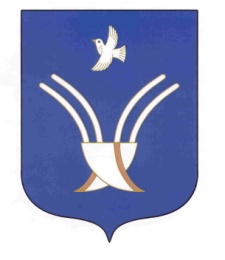 Администрациясельского поселенияЮМАШЕВСКИЙ СЕЛЬСОВЕТмуниципального района Чекмагушевский район Республики Башкортостан